Wide open spaces Introduction: Sometimes life makes us feel that we are confined and that our choices are limited. God breaks us out of walled in confinements, whether those confinements are imposed on us from the outside or rooted in our thinking. He brings us out to freedom and wide open spaces.Genesis, chapter 261. Famine cannot confine us – vs.1-5God has promised to provide in famine – Psalms 33:18-19, Job 5:19-27Trust and obey when things do not look hopeful – Proverbs 3:5-62. Bad character cannot confine us – vs.6-11What one generation accepts another embraces Abraham told a half lie, Isaac told a whole lie, and Jacob outright deceives3. God can command a hundredfold increase – vs.12-14Yielded lives are fertile ground for a hundredfold fruitfulness – Matthew 13:23Whatever you give up for Christ, will reap a hundredfold return – Mark 10:29-30God can enhance growth and multiply a harvest – Amos 9:13-154. The envy of others cannot confine us – vs.15-16The defrauding of man cannot usurp/cancel the blessings of God. Eventually, the blessings will win out – Proverbs 10:22Beware of envy, it is the root of much evil – James 3:165. Though the Philistines fill in your wells, God will bring you into wide open spaces – vs.17-22“Rahoboth” means “spaciousness”– Psalm 18:19God wants to spring up dormant gifting’s in us. The inner man is likened to a well that will spring up blessings – John 7:37-39, Isaiah 12:3Keep digging new wells Some wells bring multi-generational blessings. Consider Jacobs well – John 4:12, Psalm 145:4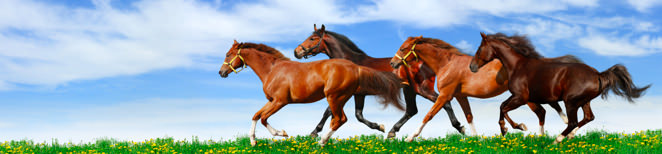 